О внесении изменений и дополнений в Устав муниципального образования Жемчужинское сельское поселение Нижнегорского района Республики КрымВ целях приведения Устава муниципального образования Жемчужинское сельское поселение Нижнегорского района Республики Крым в соответствие с положениями Федерального закона от 6 октября 2003 года № 131-ФЗ «Об общих принципах организации местного самоуправления в Российской Федерации», сельский советРЕШИЛ:1. Внести следующие изменения и дополнения в Устав муниципального образования Жемчужинское сельское поселение Нижнегорского района Республики Крым, принятого решением №1 внеочередной 5-й сессии Жемчужинского сельского совета Нижнегорского района Республики Крым 1-го созыва от 02.12.2014 года
(далее-Устав):1.1. Дополнить часть 1 ст.6 Устава муниципального образования Жемчужинского сельского поселения Нижнегорского района Республики Крым пунктом 16) следующего содержания:«16) осуществление мероприятий по защите прав потребителей, предусмотренных Законом Российской Федерации от 7 февраля 1992 года N 2300-1 «О защите прав потребителей».1.2. Дополнить статью 12 Устава пунктом 7) следующего содержания:«7) Выборы депутатов представительных органов поселения с численностью населения менее 3000 человек, а также представительных органов поселения с численностью менее 15 депутатов проводятся по одномандатным и (или) многомандатным избирательным округам».1.3. Статью 19) Устава изложить в следующей редакции:«19). Публичные слушания, общественные обсужденияДля обсуждения проектов муниципальных правовых актов по вопросам местного значения с участием жителей Поселения Жемчужинского сельского совета, председателем Жемчужинского сельского совета могут проводиться публичные слушания.Публичные слушания проводятся по инициативе населения, Жемчужинского сельского совета или председателя Жемчужинского сельского совета.Публичные слушания, проводимые по инициативе населения Жемчужинского сельского совета, назначаются Жемчужинским сельским советом, а по инициативе председателя Жемчужинского сельского совета – председателем Жемчужинского сельского совета.На публичные слушания должны выноситься:1) проект устава Поселения, а также проект муниципального нормативного правового акта о внесении изменений и дополнений в данный Устав, кроме случаев, когда в Устав Поселения вносятся изменения в форме точного воспроизведения положений Конституции Российской Федерации, федеральных законов, Конституции или законов Республики Крым в целях приведения данного Устава в соответствие с этими нормативными правовыми актами; 2) проект бюджета Поселения и отчет о его исполнении;3) проект стратегии социально-экономического развития муниципального образования;4) вопросы о преобразовании муниципального образования Жемчужинское сельское поселение Нижнегорского района Республики Крым, за исключением случаев, если в соответствии со статьей 13 настоящего Федерального закона для преобразования муниципального образования требуется получение согласия населения муниципального образования, выраженного путем голосования, либо на сходах граждан.Решение о проведении публичных слушаний должно приниматься не позже чем за 20 дней до дня рассмотрения соответствующим органом или должностным лицом Поселения проекта муниципального правового акта, если иной срок не предусмотрен действующим законодательством. Решение о проведении публичных слушаний с указанием времени и места их проведения и проект соответствующего муниципального правового акта, выносимого на публичные слушания, подлежат опубликованию (обнародованию) не позднее чем за 5 дней до дня проведения публичных слушаний, если иной срок не предусмотрен действующим законодательством.Со дня опубликования решения о проведении публичных слушаний и до дня их проведения жители Поселения вправе направлять председателю Жемчужинского сельского совета письменные предложения и замечания по вопросу, выносимому на публичные слушания, в том числе поправки и иные предложения к проекту выносимого на публичные слушания муниципального правового акта. Председатель Жемчужинского сельского совета организует обобщение поступающих предложений и замечаний. Указанные предложения и замечания доводятся до сведения участников публичных слушаний.Публичные слушания проводятся не позднее чем за 5 дней до дня рассмотрения проекта муниципального правового акта, если иной срок не предусмотрен действующим законодательством. Публичные слушания проводятся с приглашением специалистов, экспертов, заинтересованных лиц. На публичных слушаниях вправе присутствовать любой житель Поселения.По итогам проведения публичных слушаний принимаются рекомендации, которые подлежат обязательному рассмотрению органами местного самоуправления и должностными лицами Поселения, к компетенции которых отнесено принятие выносимого на публичные слушания проекта муниципального правового акта.Результаты публичных слушаний, включая мотивированное обоснование принятого решения, должны быть опубликованы (обнародованы) не позднее чем через 5 дней после проведения публичных слушаний.	1.4. Дополнить стать 19 Устава частью 10 следующего содержания:Порядок организации и проведения публичных слушаний по проектам и вопросам, указанным в части 3 настоящей статьи, определяется уставом Поселения и (или) нормативными правовыми актами Жемчужинского сельского совета Нижнегорского района Республики Крым и должен предусматривать заблаговременное оповещение жителей Поселения о времени и месте проведения публичных слушаний, заблаговременное ознакомление с проектом муниципального правового акта, другие меры, обеспечивающие участие в публичных слушаниях жителей Поселения, опубликование (обнародование) результатов публичных слушаний, включая мотивированное обоснование принятых решений.1.5. Дополнить стать 19 Устава частью 11 следующего содержания:По проектам генеральных планов, проектам правил землепользования и застройки, проектам планировки территории, проектам межевания территории, проектам правил благоустройства территорий, проектам, предусматривающим внесение изменений в один из указанных утвержденных документов, проектам решений о предоставлении разрешения на условно разрешенный вид использования земельного участка или объекта капитального строительства, проектам решений о предоставлении разрешения на отклонение от предельных параметров разрешенного строительства, реконструкции объектов капитального строительства, вопросам изменения одного вида разрешенного использования земельных участков и объектов капитального строительства на другой вид такого использования при отсутствии утвержденных правил землепользования и застройки проводятся общественные обсуждения или публичные слушания, порядок организации и проведения которых определяется уставом муниципального образования и (или) нормативным правовым актом Жемчужинского сельского совета Нижнегорского района Республики Крым с учетом положений законодательства о градостроительной деятельности.1.6. Дополнить стать 19 Устава частью 12 следующего содержания:В поселении, в котором полномочия представительного органа муниципального образования осуществляются сходом граждан, публичные слушания и общественные обсуждения могут не проводиться по проектам муниципальных правовых актов и вопросам, решения по которым принимаются сходом граждан».1.7. Статью 22 Устава изложить в следующей редакции:«статья 22. Сход граждан1. В случаях, предусмотренных Федеральным законом от 6 октября 2003 года 
№ 131-ФЗ «Об общих принципах организации местного самоуправления в Российской Федерации» и Законом Республики Крым «Об основах местного самоуправления в Республике Крым», сход граждан может проводиться в населенном пункте по вопросам:1) изменения границ или преобразования Поселения (муниципального района), в состав которого входит указанный населенный пункт, влекущего отнесение территории указанного населенного пункта к территории другого поселения (муниципального района);2) в населенном пункте, входящем в состав Поселения, по вопросу введении и использования средств самообложения граждан на территории данного населенного пункта;3) в сельском населенном пункте по вопросу выдвижения кандидатуры старосты сельского населенного пункта, а также по вопросу досрочного прекращения полномочий старосты сельского населенного пункта;2. В сельском населенном пункте сход граждан также может проводиться в целях выдвижения кандидатур в состав конкурсной комиссии при проведении конкурса на замещение должности муниципальной службы в случаях, предусмотренных законодательством Российской Федерации о муниципальной службе.3. Сход граждан, предусмотренный настоящей статьей, правомочен при участии в нем более половины обладающих избирательным правом жителей населенного пункта или Поселения. Решение такого схода граждан считается принятым, если за него проголосовало более половины участников схода граждан.4. Участие в сходе граждан выборных должностных лиц местного самоуправления является обязательным.5. Сход граждан может созываться председателем Жемчужинского сельского совета либо по инициативе группы жителей поселения численностью не менее 10 человек.Проведение схода граждан обеспечивается председателем Жемчужинского сельского совета.6. Порядок организации и проведения схода граждан определяется Уставом и должен предусматривать заблаговременное оповещение жителей муниципального образования о времени и месте проведения схода граждан, заблаговременное ознакомление с проектом муниципального правового акта и материалами по вопросам, выносимым на решение схода граждан, другие меры, обеспечивающие участие жителей Поселения в сходе граждан.7. На сходе граждан председательствует - председатель Жемчужинского сельского совета или иное лицо, избираемое сходом граждан.Решения, принятые на сходе граждан, подлежат обязательному исполнению на территории поселения.Органы местного самоуправления и должностные лица местного самоуправления обеспечивают исполнение решений, принятых на сходе граждан, в соответствии с разграничением полномочий между ними, определенным Уставом Поселения.8. Решения, принятые на сходе граждан, подлежат официальному опубликованию (обнародованию).».1.8. Статью 30 дополнить частью 5.1 в следующей редакции:"5.1. Депутат Жемчужинского сельского совета, осуществляющий свои полномочия на постоянной основе, не вправе:1) заниматься предпринимательской деятельностью лично или через доверенных лиц, участвовать в управлении коммерческой организацией или в управлении некоммерческой организацией (за исключением участия в управлении совета муниципальных образований субъекта Российской Федерации, иных объединений муниципальных образований, политической партией, профсоюзом, зарегистрированным в установленном порядке, участия в съезде (конференции) или общем собрании иной общественной организации, жилищного, жилищно-строительного, гаражного кооперативов, садоводческого, огороднического, дачного потребительских кооперативов, товарищества собственников недвижимости), кроме участия на безвозмездной основе в деятельности коллегиального органа организации на основании акта Президента Российской Федерации или Правительства Российской Федерации; представления на безвозмездной основе интересов муниципального образования в органах управления и ревизионной комиссии организации, учредителем (акционером, участником) которой является муниципальное образование, в соответствии с муниципальными правовыми актами, определяющими порядок осуществления от имени муниципального образования полномочий учредителя организации или управления находящимися в муниципальной собственности акциями (долями участия в уставном капитале); иных случаев, предусмотренных федеральными законами;2) заниматься иной оплачиваемой деятельностью, за исключением преподавательской, научной и иной творческой деятельности. При этом преподавательская, научная и иная творческая деятельность не может финансироваться исключительно за счет средств иностранных государств, международных и иностранных организаций, иностранных граждан и лиц без гражданства, если иное не предусмотрено международным договором Российской Федерации или законодательством Российской Федерации;3) входить в состав органов управления, попечительских или наблюдательных советов, иных органов иностранных некоммерческих неправительственных организаций и действующих на территории Российской Федерации их структурных подразделений, если иное не предусмотрено международным договором Российской Федерации или законодательством Российской Федерации.".1.9.Дополнить часть 1 статьи 33 Устава пунктом 37) следующего содержания:«37) установление официальных символов Поселения».1.10. Дополнить статью 40 Устава частью 5) следующего содержания:«5)Полномочия депутата представительного органа муниципального района, состоящего в соответствии с пунктом 1 части 4 статьи 35 настоящего Федерального закона из глав поселений, входящих в состав муниципального района, и депутатов представительных органов указанных поселений, начинаются соответственно со дня вступления в должность главы поселения, входящего в состав муниципального района, или со дня избрания депутата представительного органа данного поселения депутатом представительного органа муниципального района, в состав которого входит данное поселение, и прекращаются соответственно со дня вступления в должность вновь избранного главы поселения или со дня вступления в силу решения об очередном избрании в состав представительного органа муниципального района депутата от данного поселения».1.11.Дополнить статью 40 Устава частью 6) следующего содержания:«6) Решение Жемчужинского сельского совета Нижнегорского района Республики Крым о досрочном прекращении полномочий депутата Жемчужинского сельского совета Нижнегорского района Республики Крым принимается не позднее чем через 30 дней со дня появления основания для досрочного прекращения полномочий, а если это основание появилось в период между сессиями Жемчужинского сельского совета Нижнегорского района Республики Крым, - не позднее чем через три месяца со дня появления такого основания.В случае обращения Главы Республики Крым с заявлением о досрочном прекращении полномочий депутата Жемчужинского сельского совета Нижнегорского района Республики Крым днем появления основания для досрочного прекращения полномочий является день поступления в представительный орган муниципального образования данного заявления». 1.12. Статью 43 дополнить частью 6 в следующей редакции:"6. Председатель Жемчужинского сельского совета не вправе:1) заниматься предпринимательской деятельностью лично или через доверенных лиц, участвовать в управлении коммерческой организацией или в управлении некоммерческой организацией (за исключением участия в управлении совета муниципальных образований субъекта Российской Федерации, иных объединений муниципальных образований, политической партией, профсоюзом, зарегистрированным в установленном порядке участия в съезде (конференции) или общем собрании иной общественной организации, жилищного, жилищно-строительного, гаражного кооперативов, садоводческого, огороднического, дачного потребительских кооперативов, товарищества собственников недвижимости), кроме участия на безвозмездной основе в деятельности коллегиального органа организации на основании акта Президента Российской Федерации или Правительства Российской Федерации; представления на безвозмездной основе интересов муниципального образования в органах управления и ревизионной комиссии организации, учредителем (акционером, участником) которой является муниципальное образование, в соответствии с муниципальными правовыми актами, определяющими порядок осуществления от имени муниципального образования полномочий учредителя организации или управления находящимися в муниципальной собственности акциями (долями участия в уставном капитале); иных случаев, предусмотренных федеральными законами;2) заниматься иной оплачиваемой деятельностью, за исключением преподавательской, научной и иной творческой деятельности. При этом преподавательская, научная и иная творческая деятельность не может финансироваться исключительно за счет средств иностранных государств, международных и иностранных организаций, иностранных граждан и лиц без гражданства, если иное не предусмотрено международным договором Российской Федерации или законодательством Российской Федерации;3) входить в состав органов управления, попечительских или наблюдательных советов, иных органов иностранных некоммерческих неправительственных организаций и действующих на территории Российской Федерации их структурных подразделений, если иное не предусмотрено международным договором Российской Федерации или законодательством Российской Федерации.".1.13.Абзац 4 пункта 1 части 1 статьи 49 Устава изложить в следующей редакции:«- организует сбор статистических показателей, характеризующих состояние экономики и социальной сферы Поселения, и представление указанных данных органам государственной власти в порядке, установленном Правительством Российской Федерации»;1.14. Абзац 6 пункта 2 части 1 статьи 49 Устава изложить в следующей редакции:- осуществляет закупки товаров, работ, услуг для обеспечения муниципальных нужд; осуществляет финансовое обеспечение выполнения муниципального задания бюджетными и автономными муниципальными учреждениями; выступает заказчиком работ по благоустройству Поселения, коммунальному обслуживанию населения;1.15. Абзац 8 пункта 4 части 1 статьи 49 Устава признать утратившим силу.1.16.Абзац 2 пункта 6 части 1 ст. 49 Устава изложить в следующей редакции:«-разработка и утверждение программ комплексного развития систем коммунальной инфраструктуры Поселения, программ комплексного развития транспортной инфраструктуры Поселения, программ комплексного развития социальной инфраструктуры Поселения, требования к которым устанавливаются Правительством Российской Федерации».1.17.Абзац 1 пункта 7 части 1 статьи 49 Устава изложить в следующей редакции:«участие в организации деятельности по сбору (в том числе раздельному сбору) и транспортированию твердых коммунальных отходов»;1.18.Абзац 2 пункта 11 части 1 статьи 49 Устава признать утратившим силу.1.19.Часть 3 статьи 66 Устава изложить в следующей редакции:«3) Муниципальные нормативные правовые акты, затрагивающие права, свободы и обязанности человека и гражданина, устанавливающие правовой статус организаций, учредителем которых выступает Поселение, а также соглашения, заключаемые между органами местного самоуправления, вступают в силу после их официального опубликования (обнародования).1.20.Абзац второй части 9 статьи 66 признать утратившим силу.Часть 9 дополнить абзацем следующего содержания:- размещение в сетевом издании - портал Минюста России «Нормативные правовые акты в Российской Федерации» (http://pravo-minjust.ru, http://право-минюст.рф, регистрация в качестве сетевого издания Эл № ФС77-72471 от 05.03.2018).  1.21.Дополнить статью 71 Устава частью 4 следующего содержания:4. Представительные органы муниципальных образований для совместного решения вопросов местного значения могут принимать решения об учреждении межмуниципальных хозяйственных обществ в форме непубличных акционерных обществ и обществ с ограниченной ответственностью.1.22. часть 3 статьи 84 Устава изложить в следующей редакции: «3) Изменения и дополнения, внесенные в устав Поселения и изменяющие структуру органов местного самоуправления, разграничение полномочий между органами местного самоуправления (за исключением случаев приведения устава муниципального образования в соответствие с федеральными законами, а также изменения полномочий, срока полномочий, порядка избрания выборных должностных лиц местного самоуправления), вступают в силу после истечения срока полномочий Жемчужинского сельского совета Нижнегорского района Республики Крым, принявшего муниципальный правовой акт о внесении указанных изменений и дополнений в устав муниципального образования».2. Председателю Жемчужинского сельского совета – главе администрации Жемчужинского сельского поселения Большуновой О.Ю. направить данные изменения в Устав муниципального образования Жемчужинское сельское поселение Нижнегорского района Республики Крым в Управление Министерства юстиции Российской Федерации по Республике Крым для государственной регистрации.3.Настоящее решение после государственной регистрации обнародовать в порядке предусмотренным Уставом.4. Настоящее решение вступает в силу после его официального опубликования (обнародования).5. Контроль за исполнением настоящего решения оставляю за собой.Председатель Жемчужинского сельского совета – глава администрации Жемчужинского сельского поселения 										О.Ю.Большунова		         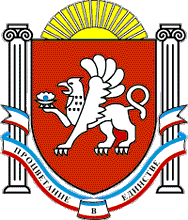 РЕСПУБЛИКА КРЫМНИЖНЕГОРСКИЙ РАЙОНЖЕМЧУЖИНСКИЙ СЕЛЬСКИЙ СОВЕТ44-я внеочередная сессия 1-гот созываРЕШЕНИЕ № 44/131 октября  2018 г						   	с.Жемчужина